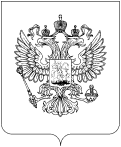 Уважаемый Виталий Юрьевич!Ваше обращение по вопросу регистрации в качестве средства массовой информации газеты «Вестник Березовского городского округа», поступившее в Управление Роскомнадзора по Уральскому федеральному округу с официального сайта 29.09.2015 (ID 818567) рассмотрено.Согласно Единому общероссийскому реестру средств массовой информации печатное издание с наименованием «Вестник Березовского городского округа» в качестве средства массовой информации не зарегистрировано.Вместе с тем, по вопросу порядка выхода в свет приложения к периодическому печатному изданию сообщаем, что согласно разъяснениям Федеральной службы по надзору в сфере связи, информационных технологий и массовых коммуникаций (Роскомнадзор) от 16.06.2009 (http://rkn.gov.ru/news/rsoc/news2487.htm) приложение к средству массовой информации не подлежит регистрации, если является вкладышем в данное средство массовой информации, имеющим сквозную нумерацию страниц и выходные данные зарегистрированного средства массовой информации, которые размещаются в объеме основного издания и соответствуют регистрационным данным основного издания. При этом указанная вкладка распространяется совместно с основным изданием, тем же тиражом. В соответствии с ч. 1 ст. 19 Закона Российской Федерации от 27.12.1991 № 2124-1 «О средствах массовой информации» редакция осуществляет свою деятельность на основе профессиональной самостоятельности, в связи с чем исключительно редакция принимает решения о необходимости включения в состав выпуска издания материалов определенной тематики (оформляя это в качестве тематической вкладки). С уважением,Исполнитель:  Тел.: РОСКОМНАДЗОРУПРАВЛЕНИЕ ФЕДЕРАЛЬНОЙ СЛУЖБЫ ПО НАДЗОРУ В СФЕРЕ СВЯЗИ, ИНФОРМАЦИОННЫХ ТЕХНОЛОГИЙ И МАССОВЫХ КОММУНИКАЦИЙПО УРАЛЬСКОМУ ФЕДЕРАЛЬНОМУ ОКРУГУ(Управление Роскомнадзорапо Уральскому федеральному округу)пр. Ленина, д.39, а/я 337, Екатеринбург, 620000Справочная: (343) 359-01-00; факс (343) 359-01-59E-mail: rsockanc66@rkn.gov.ru; www.66.rkn.gov.ru № На №   от В.Ю. Межину2194446@mail.ru